Анализ работы по профилактике ПАВ в 2019-20 учебном году МБОУ Кубинской средней общеобразовательной школы №2, имени Героя Советского Союза Безбородова В.П.Заместитель директора по воспитательной работе Назаренко Н.М.   Среди многих проблем, стоящих сегодня перед российским обществом, проблема наркомании, как глобальная угроза здоровью населения страны и национальной безопасности, занимает одно из первых мест. Но самое страшное – жертвами наркозависимости, как правило, становятся студенты и школьники. В силу неокрепшей психики, отсутствия жизненного опыта и денег для приобретения «чистых» наркотиков, они более других категорий рискуют прибрести «некачественный товар», попасть в неприятную ситуацию или погибнуть от передозировки.   Средний возраст начала приема наркотических веществ в нашей стране составляет 15—17 лет. Кроме того, ежегодно возрастает количество наркоманов в возрасте 9—13 лет. Также зарегистрированы случаи приема наркотиков детьми 6—7 лет, чаще всего их принуждают к наркомании родители с уже имеющейся зависимостью от психотропных веществ.РИА Новости https://ria.ru/spravka/20070626/67829656.html   С учётом актуальности данной проблемы первичная профилактика употребления психоактивных веществ сегодня является ключевым социальным заказом, поэтому профилактика наркомании среди учащихся стала одним из приоритетных направлений в деятельности нашей школы. Ведь нередко единственной и реальной преградой на пути молодого человека в зависимости от психоактивных веществ остаётся учитель. Именно он знает о насущных проблемах ребёнка, именно в школе существует реальная возможность осуществления целенаправленного и систематического развития навыков здорового образа жизни в процессе обучения и контроля за их усвоением; влияния на уровень притязаний и самооценку учащихся; свободный доступ к семье подростка для анализа и контроля ситуации; возможность привлечения специалистов по профилактике.   Свою работу мы начали строить с проведения мониторинга наркологической ситуации в школе. Среди учащихся 7-11-х классов было проведено анкетирование.    Анкетирование – самый распространённый и эффективный способ организации мониторинга. Основными условиями социологического опроса учащихся должны быть анонимность, единая методика с использованием одной и той же анкеты, правильный выбор объекта исследования, сопоставимость полученных данных.    При организации педагогической профилактики анкетирование выполняет целый ряд важных функций. Во-первых, при помощи опросов можно определить актуальность профилактики как таковой для конкретной группы. Во-вторых, полученные данные позволяют выявить преимущественные направления профилактики (на что прежде всего следует обратить внимание: на борьбу с курением, использованием токсикоманических веществ, наркотиков и т.д.). В-третьих, результаты анкетирования могут служить показателем эффективности работы педагога.    Анкетирование проводим три года подряд. В 2019 году анкетирование онлайн прошли 236 обучающихся 7-11-х классов. Перед анкетированием с ребятами проводилась беседа о целях анкетирования и важности правильного заполнения анкет. Упор делался на полную конфиденциальность исследования. Второй год подряд проводим медицинское тестирование. В 2019 году его проходили обучающиеся 9-11-х классов, всего 92 обучающихся.   Исследования учёных показывают, что практически все подростки-наркоманы до знакомства с наркотиками имели опыт курения, потребления алкоголя. Причём прослеживается весьма чёткая зависимость: чем раньше ребёнок приобрёл такой опыт, тем больше у него шансов в дальнейшем познакомиться с наркотиками. Объяснение этому простое. Во-первых, эффект воздействия этих веществ оказывается схожим, во-вторых, подросток быстро привыкает к тому, чтобы не решать свои проблемы, а скрываться от них при помощи дурмана.   Выяснив реальную картину наркологической ситуации в школе, мы обсудили результаты анкетирования на совещании при директоре, на заседании педагогического совета школы. После анализа ситуации было разработано Положение о механизме взаимодействия в образовательном пространстве МБОУ Кубинской СОШ №2 имени Героя Советского Союза Безбородова В.П по профилактике безнадзорности, беспризорности и употребления наркотических веществ среди учащихся, план работы школы по профилактике употребления психоактивных веществ и пропаганде здорового образа жизни  Были определены основные направления профилактической антинаркотической работы в школе: информационное: при проведении лекций, дискуссий, профилактических бесед, классных часов мы даём учащимся представление о характере действия наркотиков, о последствиях первой пробы наркотика, о влиянии наркотиков на организм человека, о наркомании как болезни, о целях незаконного оборота наркотиков, объясняем, почему торговцы наркотиками сами их не употребляют, говорим об уголовной ответственности за распространение наркотиков. Но полностью исключаем использование сведений, способных провоцировать интерес детей к наркотикам.  Работать в этом направлении нам помогают врач-нарколог, которого мы приглашаем для профилактической работы, педагог – психолог, инспектор Кубинского ОДН, библиотекарь школьной библиотеки.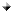  формирование здорового образа жизни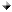    Мы стараемся сформировать у обучающихся простые ценности радости и счастья, потребность быть здоровым, знать грозящие опасности и пути их предупреждения. На наш взгляд, мотивация здоровья и здорового образа жизни является одним из ведущих факторов защиты от вовлечения в употребление наркотиков.   Формирование ценностей здорового образа жизни должно идти не через нравоучения, а через интересные школьные дела и мероприятия. Поэтому мы проводим большую работу по организации досуговой деятельности учащихся.  Организовываем поездки, экскурсии, походы, проводим тематические вечера для старшеклассников, конкурсы, игры, брейн-ринги для начального и среднего звена. В школе работают 11 детских творческих объединений.  Учащиеся школы являются победителями и призёрами различных районных и краевых конкурсов. Школа активно принимает участие во всех социально значимых мероприятиях города и района.    Охват обучающихся дополнительным образованием в 2019-2020учебном году составил 92 %.   Опыт работы показывает, что универсальной способностью решения проблемы повышения здоровья учащихся, воспитания и образования, формирования здорового морально-психологического климата обладают средства физической культуры и спорта.   Дети и подростки, занимающиеся спортом, в 1,5-2 раза чаще участвуют в общественной жизни школы, более конструктивно строят свои отношения как внутри школы, так и вне её, в меньшей мере испытывают чувство одиночества, что противодействует социальному отчуждению школьников, их самоизоляции, уменьшает возможность приобщения к наркотикам, другим психотропным средствам, проявления асоциального поведения в целом.   Занятия спортом способствуют негативному отношению к курению. По мере повышения активного и заинтересованного отношения к физической культуре и спорту наблюдается тенденция уменьшения доли каждодневно использующих табачные изделия и увеличивается доля некурящих школьников. Имеется положительное влияние занятий физической культурой на негативное отношение и к употреблению спиртных напитков.   Положительное влияние занятий физической культурой и спортом на учебную деятельность, построение межличностных отношений, негативное отношение к курению, спиртному и наркотикам усиливается, когда спортивная деятельность становится действительно заинтересованным, увлечённым досуговым занятием учащихся. В этих целях в школе проводятся Дни здоровья, различные спортивные соревнования, работают спортивные секции, открыты спортивные клубы «Родители и дети», «Олимпийские надежды». В школьном спортивном клубе занимаются 115 обучающихся, что составляет 17 % всех учащихся школы, а всего в спортивных секциях и клубах занимаются 265 обучающихся, что составляет 39% учащихся школы. Ученики нашей школы являются победителями и призёрами районных и зональных спортивных соревнований.   Третье направление профилактической работы – психологическое сопровождение    Классные руководители и педагог - психолог школы работают над формированием у учащихся устойчивой самооценки, умения сказать «нет», нести ответственность за себя и свой выбор, умения при необходимости обратиться за психологической, социальной или наркологической помощью. Для этого проводятся психологические тесты, тренинги, изучение адаптации, «круглые столы», индивидуальные беседы с учащимися, организована работа «Почты доверия». На стендах информации для детей и родителей находится телефон доверия.   Конечно, профилактическая работа в школе наиболее эффективна среди здоровых, социально благополучных, хорошо адаптированных к условиям школьного обучения детей. Они относятся к группе меньшего риска. Менее способные и неблагополучные в поведении ученики принадлежат к группе большего риска, так как одним из факторов, приводящих к риску наркомании является социальное неблагополучие, неуспеваемость, отсутствие желания продолжать обучение в школе. Поэтому четвёртым направлением профилактической работы в школе является профилактическая работа с учащимися «группы риска»   «Группа риска» включает следующие категории учащихся: имеющие вредные привычки; состоящие на внутришкольном учёте, на учете в комиссии по делам несовершеннолетних, в отделе по делам несовершеннолетних; проживающие в асоциальных семьях; дети с отклонениями психофизического и социального развития, часто пропускающие занятия; неуспевающие по многим предметам. Незанятость учёбой, нахождение вне контроля школы, способствуют их вовлечению в правонарушения. Поэтому, одним из направлений воспитательной работы является проведение систематической профилактической работы с обучающимися, требующими особого педагогического внимания. Осуществляется строгий контроль за посещаемостью занятий данной категорией обучающихся, проводится индивидуальная профилактическая работа, посещение на дому; работа по организации досуга и занятости учащихся, требующих особого педагогического внимания, после уроков и в каникулярный период.    Школа осуществляет взаимодействие с органами системы профилактики: с комиссией по делам несовершеннолетних, отделом по вопросам семьи и детства, управлением социальной защиты населения и др.   Классными руководителями создаются планы индивидуальной профилактической работы с обучающимися, требующими особого педагогического внимания, в которых фиксируется работа, проводимая с подростком. Ежемесячно в школе проводятся заседания Совета профилактики школы, малые педсоветы, «Дни профилактики».   Мы стремимся к тому, чтобы в результате проводимой школой профилактической работы подросток   Работа с семьёй   Результативная профилактическая работа невозможна вне работы с семьёй.   Семья, как полноценная составляющая общества, играет приоритетную роль в воспитании детей. Об этом говорится и в Законе Российской Федерации «Об образовании», и в Концепции модернизации российского образования.   Семья для ребёнка – это место его рождения и становления. Именно в семье ребёнок получает азы знаний об окружающем мире, а при высоком образовательном потенциале родителей – продолжает получать не только азы, но и саму культуру всю свою жизнь. Именно в семье происходит социализация ребенка. Основными формами и средствами антинаркотической помощи семье в школе являются:- лекционная (родительские собрания, семинары, с приглашением специалистов по проблемам профилактики злоупотребления психоактивными веществами: врача-нарколога, специалистов комиссии по делам несовершеннолетних, ОДН.-индивидуальное семейное консультирование родителей из проблемных, дисфункциональных и конфликтных семей по предупреждению ранней алкоголизации, наркотизации, безнадзорности и правонарушении несовершеннолетних;- формирование из родительского актива групп родительской поддержки для проблемных семей;- выявление родителей группы риска алкоголизации и наркотизации и обеспечение им поддержки в оказании социальной и психологической помощи; - социальное вмешательство в семью при асоциальном образе жизни в семье, жестоком обращении с ребёнком, вовлечении его в раннюю алкоголизацию, наркотизацию, безнадзорное существование.   Результативность проводимой работы   Эффективность проводимой профилактической работы в школе требует постоянной оценки. С этой целью мы проводим повторные мониторинги, характеризующие отношение опрашиваемых к употреблению наркотиков, алкоголя и табакокурению. Также оценивается качество проводимых профилактических мероприятий. Результаты повторных мониторингов показывают, что снизилось количество учащихся, употребляющих табачные изделия.   На сегодняшний день в нашей школе нет учащихся, употребляющих наркотические вещества, нет учащихся, состоящих на учёте у нарколога.   Мы считаем это главным результатом нашей работы. Ученики нашей школы ежегодно участвуют в спортивных мероприятиях Одинцовского района занимая призовые места.ПонималЗналУмелвсе наркотики – это сильно действующие ядыза употребление, изготовление, приобретение, сбыт наркотических средств ждёт суровое наказаниечётко формулировать свою позициюкаждый человек имеет право  сказать «НЕТ» как другим, так и самому себе- как может оказываться психологическое давление- способы и методы отказа- сказать «нет» на предложение друзей, если то, что они предлагают, не соответствует собственному желанию- сопротивляться давлению- обращаться за помощьюнаркомания – неизлечимая болезнь на всю жизньзависимость может возникать даже после однократного употребления наркотикапродумывать все «за» и «против» перед тем, как сделать выборна каждого человека сильно влияет окружениекаждый может сам влиять на своё окружение- вести себя уверенно и неагрессивнов ситуации стресса человек может совершать необдуманные поступкиспособы выхода из стрессового состояния- находить помощь- различать свои чувства- конструктивно выражать волнение, агрессию, гнев, страх, горе и др.можно влиять на своё будущеесвои желания и планы- планировать свои действия- ставить достижимые цели- анализировать причины неудач и успеховличные отношения – важнейшая часть жизникак искать и выбирать друзей, начинать и заканчивать отношения- доверять- быть искренним- находить друзей- разрешать конфликты